Преподаватель Сабирзянова Лилия ЗефировнаУчебная дисциплина ГармонияСпециальность 53.02.03 Инструментальное исполнительство.Оркестровые духовые и ударные инструментыКурс 2Дата занятия 18.05.2020Тема «Субдоминанта гармонического мажора. Прерванная каденция». Срок выполнения 25.05.2020Субдоминанта гармонического мажора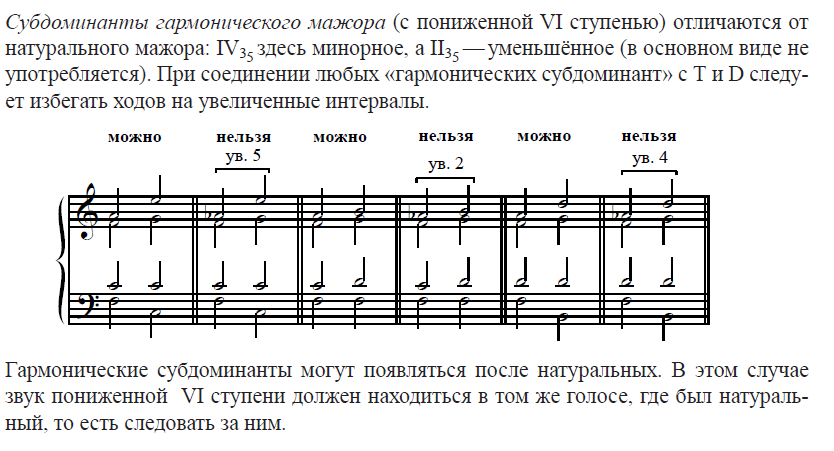 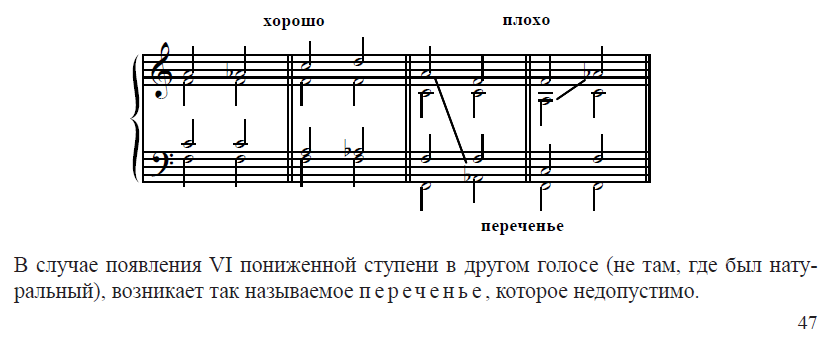 Практическое задание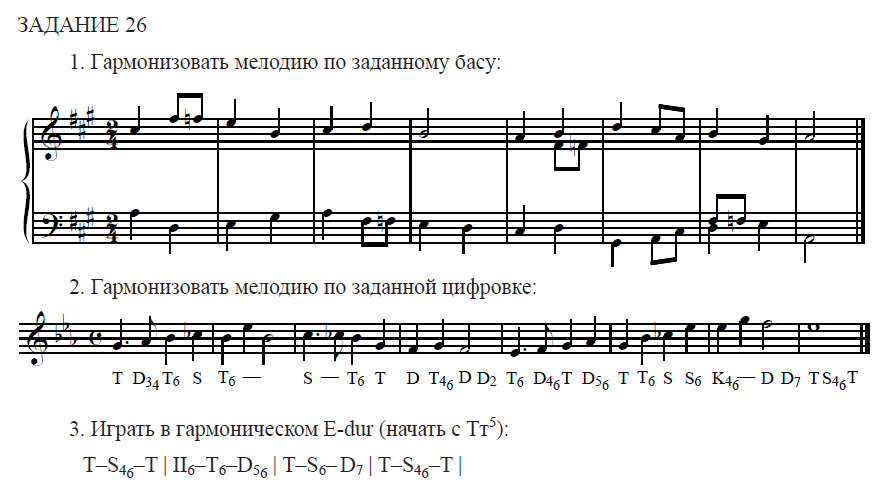 Прерванная каденция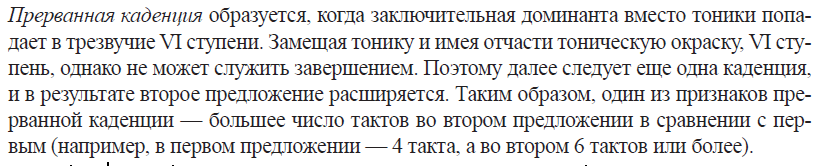 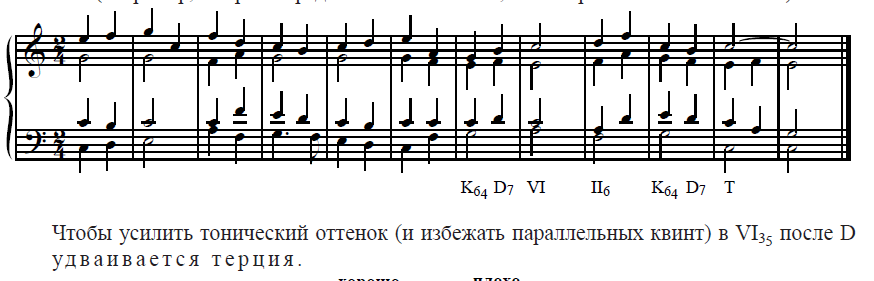 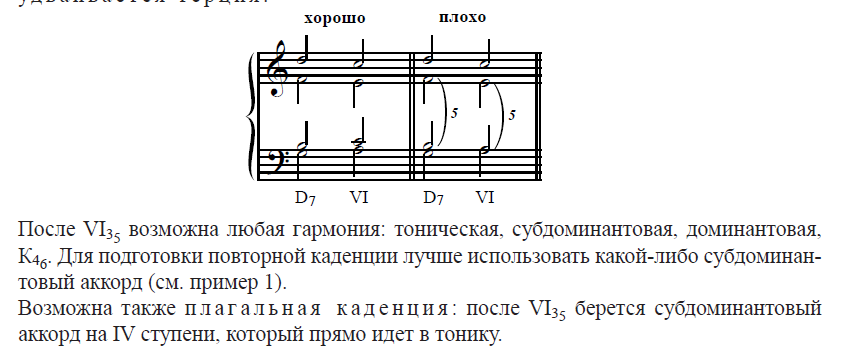 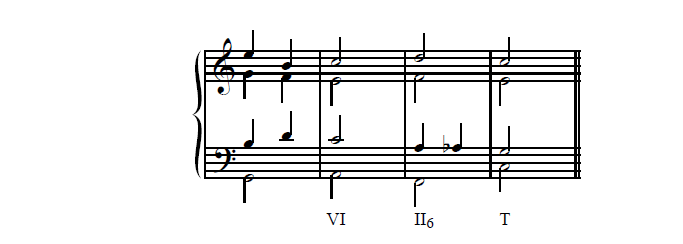 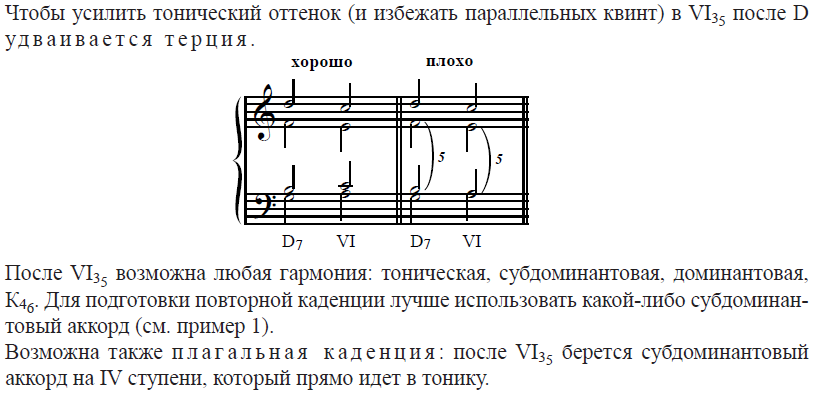 